08-12.06.20 г 		Гр.101, 104, 105	Предмет: ХимияИзучить лекция, законспектировать, выполнить задание и отправить на соответствующий сайт.Тема №1: Предмет органической химии. Основные понятияТеория строения органических соединений А.М. БутлероваПлан :1.Особенности строения органических соединений.2.Положения теории химического строения органических соединений А.М. Бутлерова.3.Изомеры и гомологи.4.Предпосылки возникновения теории химического строения органических соединений.Органической химией изначально называлась химия веществ, полученных из организмов растений и животных. С такими веществами человечество знакомо с глубокой древности. Сейчас органическую химию чаще всего называют химией соединений углерода.Особенности органических соединений:Образованы всеми элементами периодической системы.Содержат углерод, азот, водород, кислород, реже – серу, фосфор галогеныВалентность элементов переменная для большинства элементов.Постоянна для углерода, водорода, кислорода, азота, серы, фосфора, галогеновВиды химических связей: ионная, ковалентная, металлическая ковалентная, водороднаяТермическая стойкость: стойкие к нагреванию, тугоплавкие, разлагаются при 300 – 400 °СГорючесть: большинство веществ не горят. Горят, превращаясь в СО2 и Н2О.Скорость химических реакций Ионные реакции протекают мгновенноРеакции протекают медленно, часто обратимы1. В состав всех органических веществ входят углерод и водород, поэтому большинство из них горючи и при горении обязательно образуют углекислый газ и воду.2. Органические вещества построены более сложно, чем неорганические, и многие из них имеют огромную молекулярную массу, например те, благодаря которым происходят жизненные процессы: белки, жиры, углеводы, нуклеиновые кислоты и т. д.3. Органические вещества можно расположить в ряды сходных по составу, строению и свойствам – гомологов.Гомологическим рядом называется ряд веществ, расположенных в порядке возрастания их относительных молекулярных масс, сходных по строению и химическим свойствам, где каждый член отличается от предыдущего на гомологическую разность CH2.4. Для органических веществ характерной является изомерия.Изомерия – это явление существования разных веществ – изомеров с одинаковым качественным и количественным составом, то есть одинаковой молекулярной формулой.Величайшим обобщением знаний о неорганических веществах является Периодический закон и Периодическая система элементов Д. И. Менделеева. Для органических веществ аналогом такого обобщения служит теория строения органических соединений А. М. Бутлерова:1. Атомы в молекулах веществ соединены согласно их валентности. Углерод в органических соединениях всегда четырехвалентен, а его атомы способны соединяться друг с другом, образуя различные цепи.2. Свойства веществ определяются не только их качественным и количественным составом, но и порядком соединения атомов в молекуле, т.е. химическим строением вещества.3. Свойства органических соединений зависят не только от состава вещества и порядка соединения атомов в его молекуле, но и от взаимного влияния атомов и групп атомов друг на друга.Особенности атома углеродаПричину специфичности органических соединений можно объяснить строением атома углерода и природой химических связей, соединяющих эти атомы с другими атомами в молекулах органических веществ.Углерод проявляет валентность IV во всех органических соединениях.Степень окисления углерода в молекулах органических соединений может быть самой разной. Углерод способен как отдавать, так и приобретать валентные электроны (они отделены от ядра только двухэлектронным слоем).Атомы углерода могут образовывать цепи, затрачивая на взаимную связь по одной, по две и по три единицы валентности.Углеродные цепи могут быть прямыми, разветвлёнными и циклическими.Виды формул, используемых в органической химииЭмпирическая формула (молекулярная) – отражает качественный и количественный состав молекулы. Например:СН4 С2Н5ОНЭлектронная формула содержит изображения электронных пар, образующих химическую связь. Например: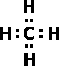 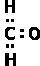 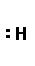 Структурная формула – формула строения.Полная структурная формула показывает валентность каждого атома и порядок их соединения в молекуле. Например: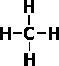 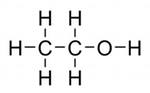 Сокращённая структурная формула показывает только связи между атомами углерода. Например: СН4 СН3 – СН2ОН

Ответить на контрольные вопросы:1. Что изучает органическая химия?2. Какие вещества относят к органическим?3. Какие особенности строения атома углерода позволили ему стать родоначальником огромного количества соединений?4. Атомы каких элементов могут входить в состав органических соединений?